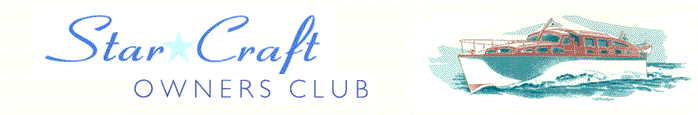 Boat Archives  -  ‘Falcon’Do you know more about this boat? Tell us!HistoryLength30’Prior NamesYear BuiltBuild No.Beam10’2Hull ConstructionDouble diagonal mahoganyDraft2’9Deck ConstructionEngine MakeSuperstructure StyleAft cockpit and helmEngine SizeNumber of BerthsEngine Fuel TypeLocationStanilands Boatyard, Hull1987 - Listed by P Cook of Staines in a TVBC application.	Not the original name.Found in Dec 1997 by Mervyn Loynes.